ΠΑΙΖΟΥΝ (ΜΕ ΣΕΙΡΑ ΕΜΦΑΝΙΣΗΣ)ΦΑΝΗΣ ΜΑΡΚΟΠΟΥΛΟΣΚΛΕΟΠΑΤΡΑ ΧΑΣΚΗΜΑΚΗΣ ΜΠΑΡΜΠΟΥΝΗΣΔΗΜΗΤΡΗΣ ΘΕΟΔΩΡΟΥΧΑΡΗΣ ΔΟΣΠΡΑΣΘΕΟΔΟΥΛΑ ΚΟΚΚΙΝΟΥΒΑΣΩ ΝΙΚΟΛΑΙΔΟΥΔΩΡΑ ΤΣΟΠΟΥΛΟΥΣΤΑΥΡΟΥΛΑ ΠΑΣΣΑΜΑΡΙΑ ΠΑΥΛΗΓΕΩΡΓΙΑ ΣΟΥΜΠΟΥΡΛΟΥΑΝΑΣΤΑΣΙΑ ΜΟΥΝΤΟΥΡΙΔΟΥΝΤΑΒΙΝΤ ΤΑΤΑΑΝΝΑ-ΜΑΡΙΑ ΧΡΙΣΤΟΒΑΚΥΡΙΑΚΟΣ ΤΣΑΒΔΑΡΗΣΚΩΝΣΤΑΝΤΙΝΑ ΜΥΡΙΑΓΚΟΥΣΟΝΙΑ ΜΕΡΣΙΝΛΛΑΡΙΤΡΑΓΟΥΔΟΥΝ:«ΝΥΧΤΑ ΜΑΓΙΚΙΑ» «ΟΜΟΡΦΗ ΠΟΛΗ»«ΜΑΡΙΝΑ»ΧΟΡΕΥΕΙ:ΚΛΑΡΙΝΕΤΟ:ΚΙΘΑΡΕΣ:ΜΟΥΣΙΚΗ  ΕΠΙΜΕΛΕΙΑ:POWER POINT:ΓΙΑ ΤΑ ΣΚΗΝΙΚΑ ΔΟΥΛΕΨΕ ΟΛΗ Η ΟΜΑΔΑ ΜΑΖΙ ΜΕ  ΤΙΣ ΕΛΕΝΑ ΧΑΤΖΑΚΟΥ & ΕΛΕΝΗ ΜΟΥΤΣΟΛΛΑΡΙΠΑΤΕΡΑΣΜΗΤΕΡΑΜΙΚΗΣ ΘΕΟΔΩΡΑΚΗΣΜΙΚΗΣ ΘΕΟΔΩΡΑΚΗΣ-ΝΕΟΣΔΗΜΑΡΧΟΣΚΟΡΙΤΣΙ,  ΔΗΜΟΣΙΟΓΡΑΦΟΣΦΕΣΤΟΥΤΣΙΟΜΥΡΤΩ-ΝΕΑΝΕΚΡΗΚΟΡΙΤΣΙ, ΝΟΣΟΚΟΜΑΚΟΡΙΤΣΙ, ΜΗΤΕΡΑ ΣΩΤΗΡΗ ΠΕΤΡΟΥΛΑΑΦΗΓΗΤΡΙΑΑΦΗΓΗΤΗΣΣΤΕΛΛΑ, ΚΟΡΙΤΣΙΓΙΑΝΝΗΣ ΘΕΟΔΩΡΑΚΗΣΜΥΡΤΩΚΟΡΙΤΣΙΒ. ΝΙΚΟΛΑΙΔΟΥ & ΑΝΝΑ ΧΡΙΣΤΟΒΑΚΛΕΟΠΑΤΡΑ ΧΑΣΚΗΓΕΩΡΓΙΑ ΣΟΥΜΠΟΥΡΛΟΥΔΩΡΑ ΤΣΟΠΟΥΛΟΥΘΟΔΩΡΗΣ ΖΑΡΑΛΗΣΓ.ΜΟΥΜΟΥΛΙΔΗΣ  & ΕΛ.ΧΑΒΙΑΝΙΔΟΥΦΑΝΗΣ ΜΑΡΚΟΠΟΥΛΟΣΧΑΡΗΣ ΔΟΣΠΡΑΣΜΑΘΗΤΙΚΟ ΦΕΣΤΙΒΑΛ ΝΕΩΝ ΛΥΚΕΙΩΝ  ΔΗΜΟΥ Ν.ΠΡΟΠΟΝΤΙΔΑΣ       20 ΑΠΡΙΛΙΟΥ 2016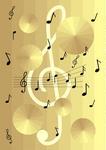 ΔΙΔΑΣΚΑΛΙΑ ΦΩΝΗΤΙΚΩΝ & ΜΟΥΣΙΚΗΣ:                  ΒΑΣΙΛΙΚΗ ΠΑΠΑΝΤΩΝΟΠΟΥΛΟΥΔΙΔΑΣΚΑΛΙΑ ΧΟΡΟΥ:            ΒΑΣΙΛΗΣ ΑΓΓΕΛΗΣΣΥΝΤΟΝΙΣΜΟΣ ΟΜΑΔΑΣ: ΚΑΤΕΡΙΝΑ ΣΑΡΒΑΝΗ